Задание для дистанционного обучения для 1А (отделение «ДПТ». (Художественная пластика))(31.01.2022)Тема: "Декоративный слон."
Цель: сформировать умение передавать в лепке выразительность образов животных.
Задачи:
- Продолжать формировать технические умения и навыки работы с пластилином, глиной (сглаживание поверхностей, делать фигуры животных устойчивыми). - Развивать умение делить пластилин, глину на необходимое количество частей, определять их размер и форму.- Совершенствовать умение свободно варьировать разные приёмы лепки (оттягивание, расплющивание, скрепление деталей и пр.) для создания выразительного образа слона. -Закреплять умение лепить из целого куска, правильно передавать пропорции, придавать линиям плавность, изящность. - Воспитывать любовь к живой природе. - Закреплять навыки аккуратной лепки. - Воспитывать интерес к лепке.

Примеры работ. Образцы: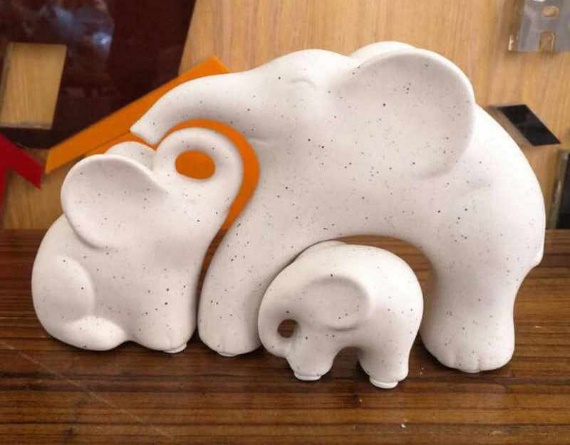 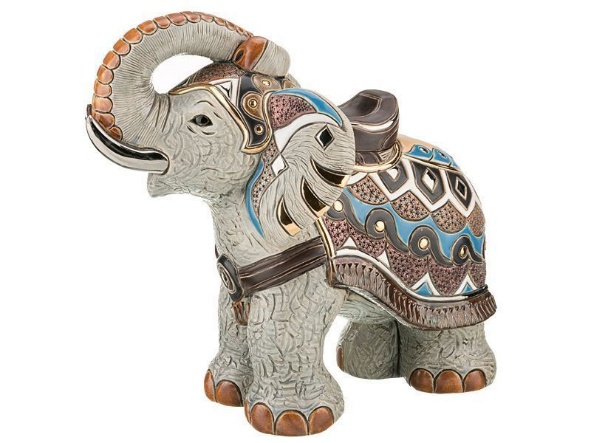 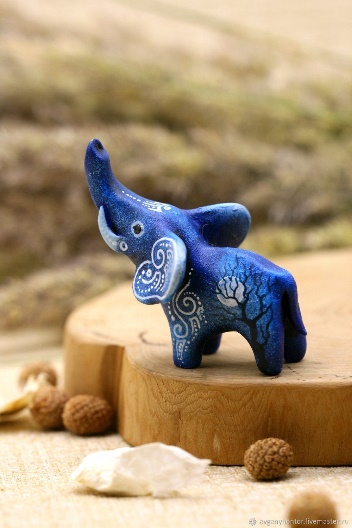 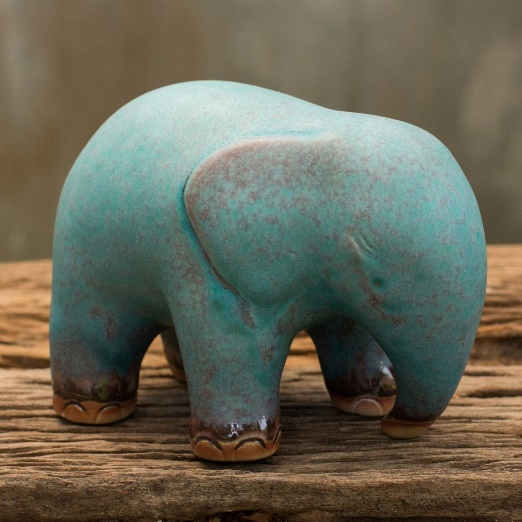 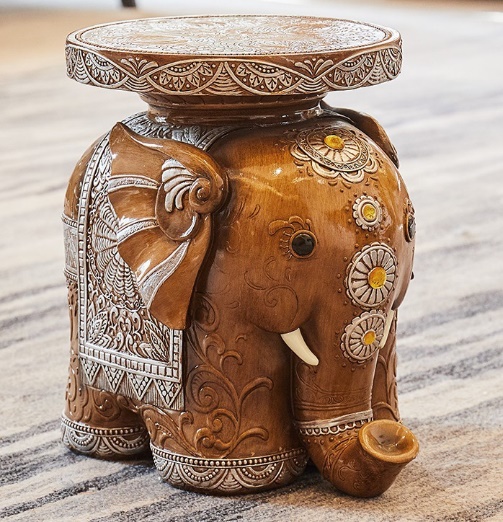 